ТАТАРСКАЯ РЕСПУБЛИКАНСКАЯ ОРГАНИЗАЦИЯ ПРОФСОЮЗАРЕСПУБЛИКАНСКИЙ КОМИТЕТ ПРОФСОЮЗАП О С Т А Н О В Л Е Н И Е№ 11                                                         г.Казань                                    от 3 февраля 2017г.Президиум республиканского комитета Профсоюза ПОСТАНОВЛЯЕТ:утвердить прилагаемый Регламент работы республиканского комитета и президиума Татарской республиканской организации Профсоюза работников народного образования и науки Российской Федерации на 2017-2019 годы.РЕГЛАМЕНТ  РАБОТЫкомитета и президиума Татарской республиканской организации Профсоюза работников народного образования и науки РФ1. ОБЩИЕ ПОЛОЖЕНИЯ Регламент комитета и президиума Татарской республиканской организации Профессионального союза работников народного образования и науки Российской Федерации (далее - Регламент) устанавливает общий порядок организации работы органов Профсоюза - республиканского комитета и президиума. В соответствии с Уставом Профсоюза, утверждённым 31 марта 2010 года в новой редакции, комитет является выборным коллегиальным постоянно действующим руководящим органом Татарской республиканской организации  Профсоюза.1.3. Комитет   для   осуществления   текущего	 руководства деятельностью республиканской организации Профсоюза  утверждает	 количественный и избирает персональный    состав    президиума,  являющегося	 выборным коллегиальным исполнительным органом республиканской организации.По предложению мандатной комиссии может осуществляться ротация членов президиума.	1.4. Полномочия комитета и президиума.	1.4.1. Полномочия комитета:	- осуществляет руководство текущей деятельностью республиканской организации Профсоюза, координирует работу организаций Профсоюза, входящих в структуру, по выполнению решений конференции и вышестоящих профсоюзных органов, оказывает им методическую, организационную, правовую и иную помощь и поддержку;- принимает решение о созыве конференции, устанавливает дату, место проведения и вносит предложения по повестке дня;- принимает решение о вступлении в переговоры по заключению отраслевого республиканского соглашения, осуществляет контроль за его выполнением;- представляет интересы работников при проведении коллективных переговоров о заключении и изменении отраслевого республиканского соглашения, при разрешении коллективных трудовых споров по поводу заключения или изменения соглашения, а также при формировании и осуществлении деятельности соответствующей отраслевой комиссии по регулированию социально-трудовых отношений;- выдвигает и направляет работодателю или его представителю требования, участвует в формировании и работе примирительных органов, объявляет и возглавляет забастовки, принимает решения об их приостановке, возобновлении и прекращении, а также координирует эти действия;- организует и проводит коллективные действия работников в поддержку их требований;- осуществляет профсоюзный контроль за соблюдением работодателями и их представителями трудового законодательства, включая законодательство об охране труда, иных нормативных правовых актов, содержащих нормы трудового права;- осуществляет руководство деятельностью правовых и технических инспекторов труда Профсоюза, уполномоченных (доверенных) лиц по охране труда и других уполномоченных, организует их обучение;- участвует в формировании и реализации территориальных и региональных программ занятости и социального развития;- направляет представителей для участия в управлении государственными фондами социальной направленности, а также осуществляет профсоюзный контроль за использованием средств этих фондов;- информирует вышестоящие профсоюзные органы о вопросах, требующих решения на местном, региональном или федеральном уровнях;- участвует в выборных кампаниях в соответствии с решениями выборных коллегиальных постоянно действующих руководящих профсоюзных органов республиканской организации Профсоюза и Профсоюза;- обращается в первичную соответствующую территориальную организацию Профсоюза, входящую в структуру территориальной организации, о досрочном прекращении полномочий и освобождении от занимаемой должности председателя по основаниям, предусмотренным законодательством, и в случае неоднократного нарушения им Устава Профсоюза и решений выборных коллегиальных профсоюзных органов;- принимает решение о создании, необходимости государственной регистрации, реорганизации, ликвидации и прекращении деятельности организаций Профсоюза, входящих в структуру республиканской организации Профсоюза;- вносит на рассмотрение конференции вопросы реорганизации, прекращения деятельности и ликвидации республиканской организации Профсоюза;- устанавливает сроки и порядок проведения отчетов и выборов в республиканской организации Профсоюза в единые сроки в соответствии с решениями вышестоящих профсоюзных органов;- подтверждает полномочия членов комитета (совета) в случае избрания их по принципу прямого делегирования;- утверждает количественный и избирает персональный состав президиума, осуществляет ротацию его членов;- избирает заместителя (заместителей) председателя республиканской организации Профсоюза;- реализует кадровую политику, формирует резерв по кандидатурам на должность председателей организаций Профсоюза, входящих в структуру;- организует работу по обучению и повышению квалификации профсоюзных кадров и актива;- отменяет решения выборных профсоюзных органов организаций Профсоюза, входящих в структуру, принятые с нарушением законодательства или Устава Профсоюза;- устанавливает размер отчисления членских профсоюзных взносов на осуществление деятельности республиканской организации Профсоюза;- утверждает смету доходов и расходов на очередной финансовый год, годовой отчет и бухгалтерский баланс и обеспечивает их гласность;- осуществляет контроль за выполнением решений конференции республиканской организации Профсоюза, реализацией критических замечаний и предложений членов Профсоюза, информирует членов Профсоюза об их выполнении;	- осуществляет другие полномочия, делегированные ему конференцией;	- делегирует отдельные полномочия президиуму, председателю республиканской организации Профсоюза. Заседания республиканского комитета (пленума) созываются по мере необходимости, но не реже одного раза в год.          1.4.3. Внеочередное    заседание комитета    созывается    президиумом     по собственной инициативе, по требованию не менее одной трети членов комитета или по требованию вышестоящего профсоюзного органа.1.4.4.	Отчеты и выборы в республиканской организации Профсоюза проходят в единые для Профсоюза сроки в соответствии с Уставом Профсоюза и постановлением соответствующего органа Профсоюза.	1.4.5.	Члены комитета республиканской организации Профсоюза оповещаются о проведении заседания не менее, чем за 10 дней до его проведения.          1.4.6. В период между конференциями член комитета республиканской
организации Профсоюза, избранный по принципу прямого делегирования, может быть отозван по рекомендации комитета республиканской организации или по решению делегировавшей его организации Профсоюза.  В этом случае состав комитета республиканской организации Профсоюза пополняется новым членом, делегированным от соответствующей организации Профсоюза, полномочия которого подтверждаются докладом мандатной комиссии комитета.           1.4.7. В период между конференциями член комитета республиканской
организации Профсоюза, избранный конференцией республиканской организации Профсоюза, может быть выведен из его состава до истечения срока полномочий. Решение в этом случае считается принятым, если за него проголосовало не менее двух третей присутствующих членов комитета республиканской организации Профсоюза, при наличии кворума.	1.5. Полномочия президиума:	1.5.1. Созывает заседания комитета республиканской организации Профсоюза, определяет дату, место проведения и вносит предложения по повестке дня;	- координирует деятельность и осуществляет контроль за деятельностью организаций Профсоюза, входящих в структуру, организует выполнение решений вышестоящих профсоюзных органов, заслушивает отчеты председателей организаций Профсоюза по выполнению Устава Профсоюза;	- организует работу по вовлечению в Профсоюз и созданию новых организаций Профсоюза в структуре республиканской организации;	- осуществляет финансово-хозяйственную деятельность, распоряжается денежными средствами, находящимися в оперативном управлении республиканской организации Профсоюза, в соответствии с установленным в Профсоюзе порядком, принимает решения о приобретении или отчуждении имущества в пределах своих полномочий;	- утверждает нормативы численности штатных работников и систему оплаты труда в организациях Профсоюза, входящих в структуру, в соответствии с рекомендациями соответствующих органов Профсоюза;	- при необходимости и в соответствии с порядком, определяемым соответствующим органом Профсоюза, устанавливает централизованное финансовое обслуживание организаций Профсоюза, входящих в структуру республиканской организации;	- обеспечивает своевременное и в полном объёме перечисление членских профсоюзных взносов в вышестоящий профсоюзный орган;	- принимает решения об участии территориальной организации Профсоюза в хозяйственных обществах и товариществах, создании учреждений и иных некоммерческих организаций;	- утверждает структуру, штаты, определяет систему оплаты труда работников аппарата республиканской организации Профсоюза в соответствии с рекомендациями вышестоящих профсоюзных органов;	- проводит информационно-пропагандистскую работу по освещению деятельности республиканской организации Профсоюза;	- ходатайствует о награждении профсоюзных работников и активистов государственными и отраслевыми наградами, профсоюзными знаками отличия и о присвоении им почетных званий;	- утверждает перспективные и текущие планы работы, номенклатуру дел, инструкцию по делопроизводству, статистические и иные отчеты республиканской организации Профсоюза, определяет порядок текущего и архивного хранения документов организации Профсоюза;	- осуществляет другие полномочия, делегированные комитетом республиканской организации Профсоюза;	- может делегировать отдельные полномочия председателю республиканской организации Профсоюза.	1.5.2. Заседания президиума созываются по мере необходимости, но не режеодного раза в три месяца.II. ОРГАНИЗАЦИОННО-УСТАВНЫЕ НОРМЫ ДЕЯТЕЛЬНОСТИ	2.1.	Отзыв  и   делегирование   новых   членов   комитета   осуществляются   в соответствии со статьёй 14 (пп.5.1, 5.2., 5.7.) Устава Профсоюза.	Для регулирования вопросов прекращения и подтверждения полномочий членов комитета, избранных прямым делегированием, из состава членов комитета избирается Мандатная комиссия. Заседание комитета проводится на основании постановления президиума.
	В работе пленума принимают участие члены контрольно-ревизионной комиссии с правом совещательного голоса. Заседания  комитета и президиума являются  открытыми. В отдельных
случаях могут проводиться закрытые заседания. Срок полномочий комитета и президиума - пять лет. Заседание (пленум) комитета республиканской организации Профсоюза, заседание   президиума   считается  правомочным (имеет   кворум),   если   в   нем участвует более половины членов комитета. Решение президиума принимается  в  форме  постановления.  Заседание протоколируется, срок текущего хранения протоколов - до минования надобности, но не менее пяти лет.Решение комитета и президиума республиканской организации  Профсоюза принимается    большинством    голосов,    при    наличии    кворума,   если иное не предусмотрено Уставом Профсоюза и Общим положением.	Форма  голосования (тайное   или   открытое)   определяется   членами комитета.	2.9.	Заседание комитета ведет председатель республиканской организации
Профсоюза, а в его отсутствие - один из членов президиума комитета    республиканской организации Профсоюза.2.10. Заседание президиума созывает и ведет председатель республиканской организации   Профсоюза,   а   в   его   отсутствие    созывает и ведет заседание один из его членов, в этом случае протокол заседания подписывается всеми членами президиума, участвовавшими в заседании.	2.11. Решение комитета и президиума принимается в форме постановления. Заседание протоколируется, срок текущего хранения протоколов - до минования надобности, но не менее пяти лет.III. ОРГАНИЗАЦИЯ РАБОТЫ ВЫБОРНЫХ КОЛЛЕГИАЛЬНЫХ ОРГАНОВ		3.1. Общие вопросы:	3.1.1. Комитет и президиум организуют свою работу в соответствии с уставными полномочиями, Программой деятельности Профсоюза, решениями Съезда Профсоюза, а также текущими планами работы, утверждаемыми президиумом республиканской организации Профсоюза.	3.1.2. План работы комитета и президиума формируется аппаратом комитета республиканской организации Профсоюза на основании предложений членов комитета, специалистов аппарата, постоянных комиссий, постоянно действующих советов на календарный год и вносится на утверждение за месяц до начала календарного года.		3.2. Подготовка заседаний выборных коллегиальных органов республиканской организации Профсоюза: При необходимости  распоряжением  Председателя республиканской организации Профсоюза    могут создаваться  рабочие группы и утверждаться  отдельные планы подготовки заседаний комитета, президиума. Проекты документов к заседаниям комитета готовятся специалистами аппарата при участии членов выборных органов республиканской организации Профсоюза. За три дня до заседания выборного коллегиального органа Профсоюза
тиражируются проекты постановлений и иные документы.		3.3. Прядок проведения заседаний выборных органов Профсоюза:	3.3.1. Председательствующий обеспечивает соблюдение регламента заседания, определяет очерёдность выступлений, организует учёт поступающих предложений и замечаний к проектам документов и по процедурным вопросам.	3.3.2. В рабочий президиум заседания комитета могут приглашаться представители Федерации профсоюзов Республики Татарстан, социальные партнеры, ветераны Профсоюза и др.	3.3.3. Председательствующий на заседании оглашает явку членов комитета, членов президиума, наличие кворума и правомочность заседания, уточняет  повестку дня и регламент заседания, объявляет заседание открытым.	3.3.4. Перед началом обсуждения повестки дня председательствующий предлагает порядок рассмотрения вопросов.	Как правило, но каждому вопросу повестки дня делается доклад (информация или разъяснение), затем обсуждение и принятие постановления.	Вопросы информационного характера принимаются к сведению.	3.3.5.	При необходимости на заседании  комитета могут формироваться
временные рабочие группы, редакционные и  иные комиссии, обеспечивающие
качество принимаемых документов по обсуждаемым вопросам.	3.3.6.	Специалистом по делопроизводству аппарата республиканского комитета  в месячный срок оформляется протокол заседания.	3.3.7.	 В течение трёх дней оформленные в установленном порядке
постановления выборных органов направляются в территориальные (местные) и первичные организации для руководства и выполнения.IV. ЗАКЛЮЧИТЕЛЬНЫЕ ПОЛОЖЕНИЯ Освещение работы республиканского комитета и президиума осуществляется на официальном сайте республиканской организации Профсоюза, в газетах ФПРТ «Новое слово» и ЦС Профсоюза «Мой Профсоюз», в журнале «Наш Профсоюз: опыт и перспективы». При  необходимости   на  заседания выборных   коллегиальных  органов могут  приглашаться представители средств массовой   информации,  социальные партнеры, профсоюзные активисты и др.ПРОФСОЮЗ РАБОТНИКОВ НАРОДНОГО ОБРАЗОВАНИЯ И НАУКИРОССИЙСКОЙ ФЕДЕРАЦИИО Регламенте работы республиканского комитета и президиума Татарской республиканской организации Профсоюзаработников народного образования и науки РФ      Председатель Рескома профсоюза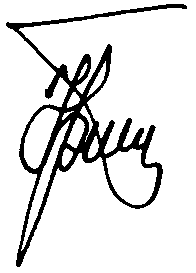        Ю.П.Прохоров